Venezolano de Crédito, S.A. Banco Universal - Capital Bs. 330.570.240,00 - R.I.F. J-000029709 - Caracas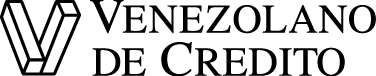 Entre el VENEZOLANO DE CREDITO S.A. BANCO UNIVERSAL, compañía anónima domiciliada en Caracas, en lo adelante EL BANCO, representada en este acto por el funcionario que suscribe este documento, por una parte y por la otra EL CLIENTE, que se identifica al final de este documento, quién procede debidamente facultado por su representada, se ha convenido en celebrar el presente “CONTRATO DE DESCUENTO DE GIROS”, contenido en las siguientes cláusulas: 1. Este contrato se celebra conforme a las estipulaciones contenidas en el Decreto con Rango, Valor y Fuerza de Ley de Reforma Parcial de la Ley de Instituciones del Sector Bancario y el Código de Comercio. 2. Con la suscripción del presente contrato, EL CLIENTE autoriza a EL BANCO para que abra una Cuenta Administrativa de Descuento de Giros, a nombre de EL CLIENTE, en las condiciones establecidas en este documento. 3. EL CLIENTE conviene en que EL BANCO deberá actuar bajo estricta sujeción a los procedimientos necesarios, y atendiendo a las instrucciones y datos suministrados por EL CLIENTE. Sin embargo, EL BANCO se reserva el derecho de verificar las instrucciones antes de actuar, sin que sea responsable por la demora o retardo que tal verificación cause y las consecuencias que de ello se deriven. 4. Forma parte integrante de este contrato, las condiciones generales aquí estipuladas, la Planilla para la Activación y/o Modificación de la Cuenta Administrativa de Descuento, la  Proposición de Descuento y los Facsímiles de Firmas Autorizadas para realizar las operaciones de descuento de giros, debidamente acreditadas de conformidad con los Estatutos Sociales o instrumento poder, de ser el caso. 5. EL CLIENTE declara que las personas indicadas en los Facsímiles de Firmas Autorizadas, son las únicas autorizadas para suscribir las proposiciones de descuentos y en consecuencia están autorizadas para librar, aceptar, endosar y avalar letras de cambio, o cualesquiera otros efectos de comercio, conforme a documento que acredite tal representación. 6. EL BANCO se reserva el derecho de verificar a su satisfacción la identidad, poderes y firmas de las personas establecidas en los Facsímiles de Firmas Autorizadas que suscribirán operaciones autorizadas a través del presente contrato. 7. EL CLIENTE declara que la información suministrada en el presente contrato, en la Planilla para la Activación y/o Modificación de la Cuenta Administrativa de Descuento, la Proposición de Descuento y en los Facsímiles de Firmas Autorizadas para realizar las operaciones de descuento de giros, es verdadera y cierta, y que de presentarse modificación alguna, debe notificarlo de forma expresa e inmediata a EL BANCO, lo cual surtirá efecto para EL BANCO una vez transcurrido el tercer (3°) día hábil bancario de haberlas éste recibido. El BANCO queda exento de cualquier responsabilidad por inconvenientes que se puedan ocasionar por falta de notificación de modificaciones a la información suministrada por EL CLIENTE. 8. El CLIENTE en la Proposición de Descuento correspondiente, deberá indicar el Número de Giro, el Girado y la Plaza de Pago, la fecha de vencimiento del giro y el importe del mismo, al igual que cualquier otra información adicional que sea requerida por EL BANCO. 9. EL BANCO podrá modificar o ampliar los requerimientos de la Planilla para la Activación y/o Modificación de la Cuenta Administrativa de Descuento, la Proposición de Descuento y cualquier otro documento que se suscriba con ocasión al presente contrato, así como solicitar a EL CLIENTE cualquier otro documento que considere necesario. 10. EL BANCO, queda expresamente dispensado de levantar protestos de los giros que descuenta. 11. Todo giro que sea descontado por EL BANCO, deberá ser emitido o endosado con la cláusula “Sin Protesto” a los fines previstos en el artículo 454 del Código de Comercio, y en caso de que no se le haga constar en el giro mismo, deberá tenerse por así establecido. 12. EL CLIENTE queda obligado a reembolsar a EL BANCO el monto de los giros descontados por éste que no sean pagados a su vencimiento más los intereses por mora desde ese día hasta el reembolso calculados a la rata que cobre EL BANCO por sobregiros en cuenta corriente no documentados. 13. Igualmente, EL CLIENTE queda obligado a reembolsar a EL BANCO el monto de los giros contra firmas que sean declaradas en quiebra, liquidación o moratoria y los que no sean aceptados por los librados o los que sean aceptados en nombre de los girados por personas que no estén autorizadas para ello, así como el de los cheques que reciba EL BANCO por parte del librado, que resulte devuelto o no pagado por el Banco Emisor, sin necesidad de que EL BANCO deba levantar el protesto por la falta de pago de ese cheque, debiendo en este supuesto pagar a EL BANCO los intereses por mora,  desde el día de su presentación hasta el reembolso, calculados a la rata que cobre EL BANCO por sobregiros en cuenta corriente no documentados. 14. EL BANCO queda autorizado para cargar en cualquier cuenta que EL CLIENTE mantenga en EL BANCO el monto de los giros, intereses y cheques devueltos, cuando se incurra en cualquiera de los supuestos establecidos en las anteriores cláusulas 12 y 13 del presente contrato. 15. Los giros que vayan a ser descontados por EL BANCO deberán ser librados y endosados por personas debidamente autorizadas conforme a las condiciones establecidas en el presente contrato. 16. EL BANCO podrá retener del valor de los giros que descuente un porcentaje como garantía. 17. EL CLIENTE garantiza que en la elaboración, libramiento, aceptación, aval, endoso y firmas de los giros presentados al descuento no se ha empleado bolígrafo ni pluma ni ningún otro instrumento de escritura con tinta fácilmente borrable o esfumable y expresa y exclusivamente asume frente a EL BANCO toda responsabilidad por cualquier falsificación o alteración de y en tales giros derivadas o facilitadas por el uso de bolígrafos, plumas u otros instrumentos con tinta fácilmente borrable o esfumable. 18. Todo giro al ser descontado deberá cumplir con las especificaciones del artículo 410 del Código de Comercio. 19. EL CLIENTE acepta que a este contrato se aplican en lo que corresponda, las disposiciones contenidas en el Contrato General de Servicios establecidas por EL BANCO y que consta en documento inscrito en la Oficina Subalterna del Sexto Circuito de Registro del Municipio Libertador del Distrito Federal,el 26 de mayo de 2000, bajo el Nº 6, Tomo 9 y modificado parcialmente por documentos registrados por ante esa misma Oficina Subalterna de Registro, el 24 de mayo de 2001, bajo el Nº 34, Tomo 9; el 8 de octubre de 2002, bajo los Nros. 36 y 39 del mismo Tomo 01; el 3 de julio de 2003, bajo el Nº 05, Tomo 03; el 5 de diciembre de 2003, bajo el Nº 33, Tomo 32; y el 20 de enero de 2004, bajo el Nº 45, Tomo 07, todos del Protocolo Primero y cuyas Ofertas Públicas fueron publicadas en el diario El Universal el 4 de marzo de 2002, 12 de julio de 2002, 8 de julio de 2003, 22 de diciembre de 2003 y 23 de enero de 2004, respectivamente.20. EL CLIENTE declara haber leído las condiciones establecidas en el presente contrato, que conoce las mismas, las cuales incluyen los términos y condiciones bajo las cuales serán aprobadas las operaciones de crédito, y está conforme con ellas. 21. Para todos los efectos de este contrato se elige como domicilio especial a la ciudad de Caracas.A los efectos de la identificación de EL CLIENTE: (Denominación o Razón Social) , domiciliada en: , identificada con Número de RIF: , representada en este acto por: (Nombre, Apellido y CI) , en su condición de: , debidamente facultado por documento que se anexa al presente.En  a los       días del mes de       de 20     .Por EL CLIENTE						 Por EL BANCOUOC-013 / Rev. 0 / F.Rev. 07-16  Gerencia de Procesos RIF: J-000029709